Claire A. Nelson Ph.D., 
Author, SMART Futures For a Flourishing WorldFuturist & White House Champion of Change Founder & President | Institute of Caribbean Studies, Washington DCwww.icsdc.org&Chair | National Caribbean American Heritage Monthwww.caribbeanamericanmonth.orgExecutive Producer | Invest SMART Caribbean &
National Caribbean American Heritage Awardswww.caribbeanheritageawards.orgCONNECT:https://linktr.ee/drclaireanelsonSkype: Claire.A.NelsonJOIN MAILING LIST 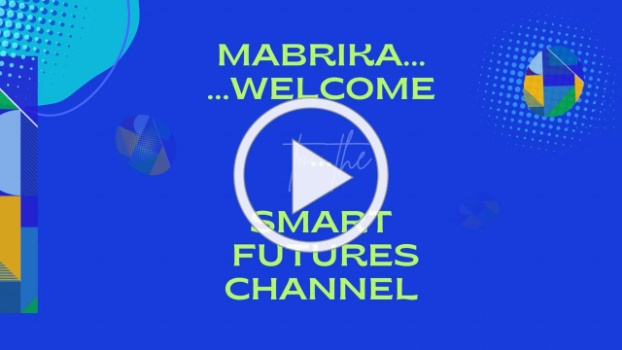 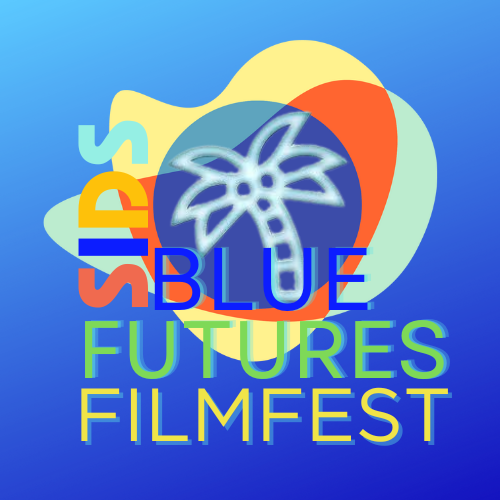 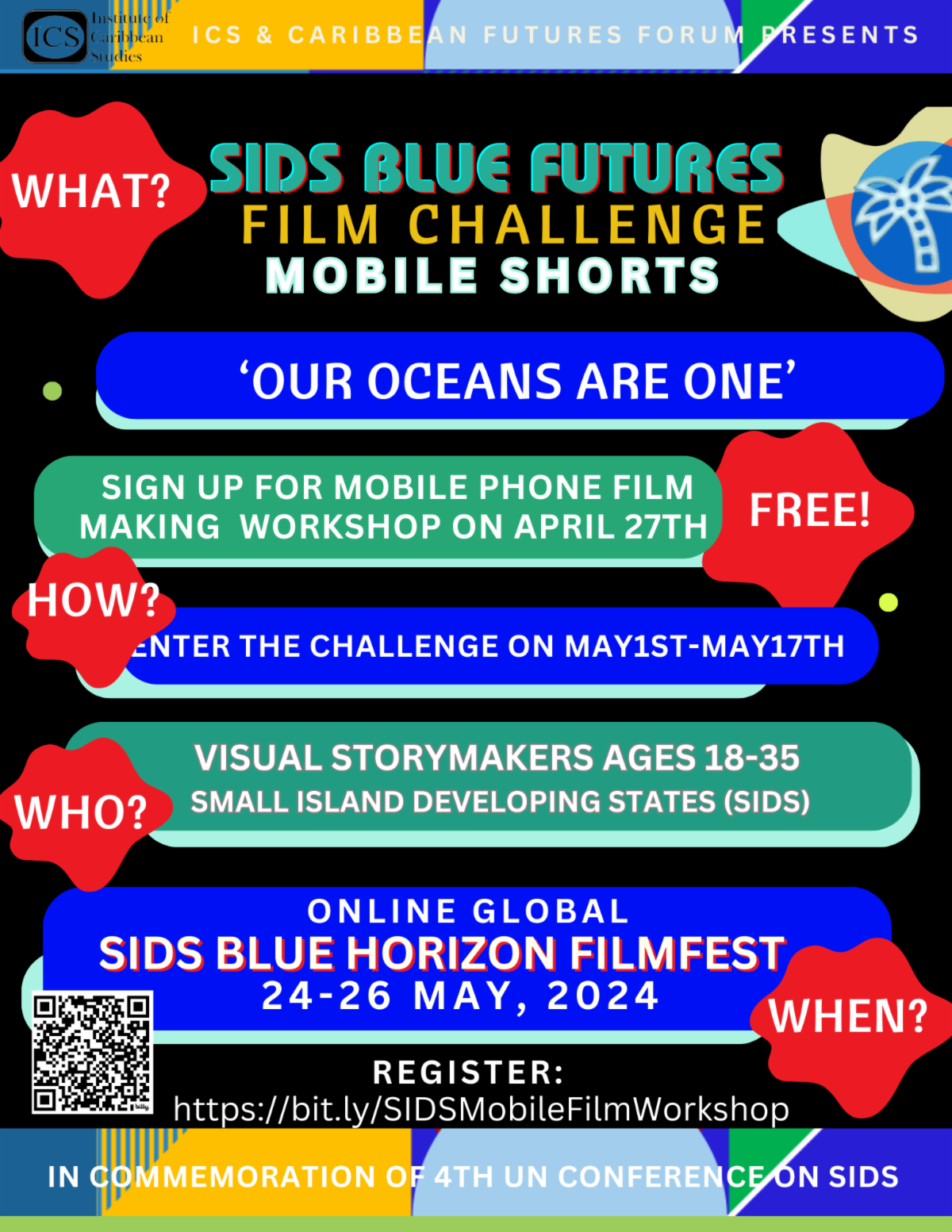 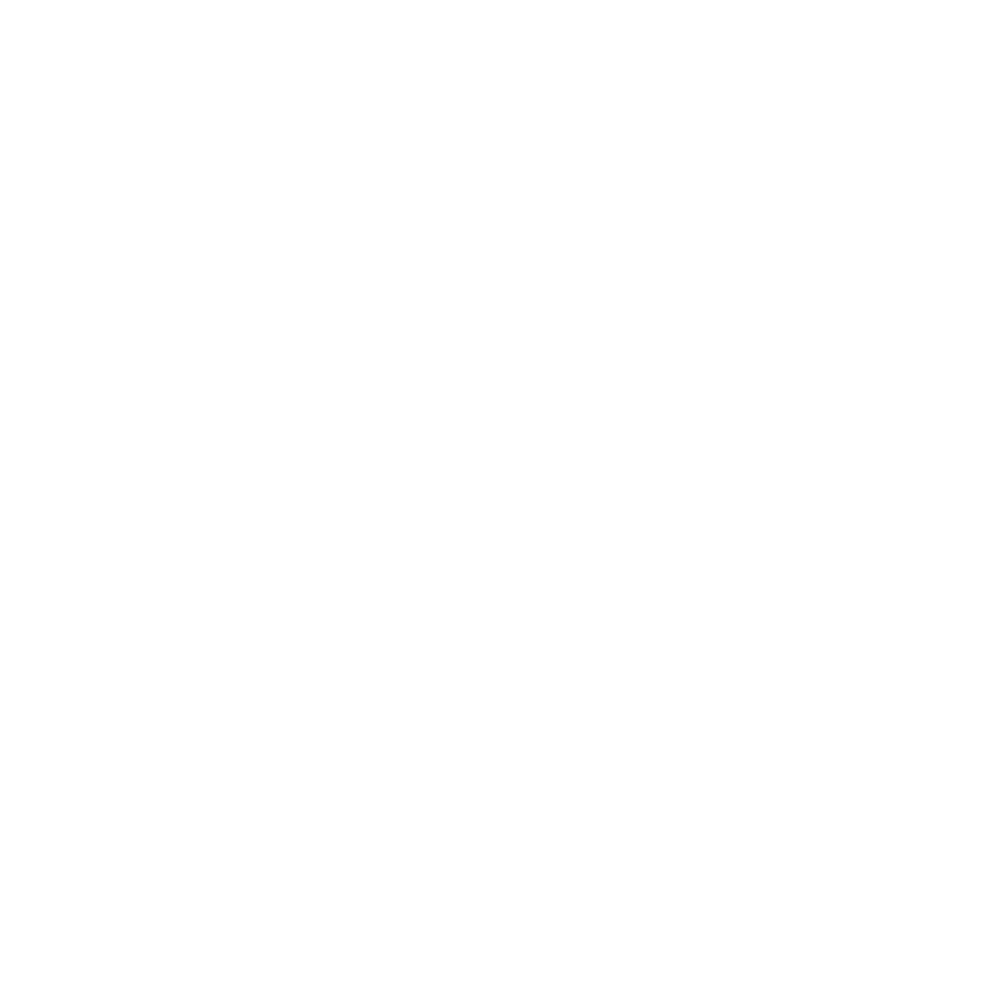 